Protestantse Gemeente i.w. te HattemProtestantse Wijkgemeente  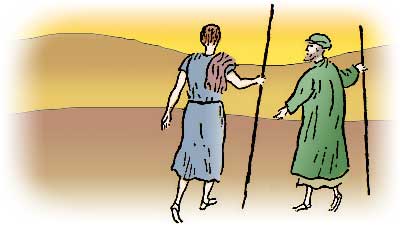 “Zomaar te gaan met een stok in je hand…”•Orde van dienst bij zondag 7 september 2014 in de Emmaüskerk met afscheid en bevestiging van ambtsdragers.			Intrede:Orgelspel.Welkom en mededelingen namens de kerkenraad.Aansteken van de Paaskaars.Aanvangslied:	“Laat ons nu vrolijk zingen”			Liedboek 146a:1,3,7Moment van stil gebed.Bemoediging:Voorganger:		Onze hulp is geborgen in die éne Naam, die tot ons zegt:Allen:			IK ZAL IN ALLES MET JE ZIJN.Groet:			Voorganger:		Genade, barmhartigheid en vrede, van God onze Vaderen van Jezus Christus onze Heer.Allen:			AMEN.Gebed van toenadering:Voorganger:		Heer, onze God, 			vergeef ons waarin we niet trouw zijn geweest 			aan U en aan elkaar,Allen:			OPDAT WIJ IN VREDE KUNNEN LEVEN.Voorganger:		Amen.Zingen:		“Wij komen hier ter ere van uw naam”			Liedboek 274Kinderen in het midden:Alle kinderen mogen naar voren komen.Kort gesprekje met de kinderen.Het licht gaat mee.Kinderen gaan naar de kinderdienst.De heilige Schrift:Gebed bij de opening van de Bijbel.We lezen uit Marcus 6:6b-13 door lectorLofprijzing: 	“U komt de lof toe…”	Liedboek 339aUitleg en verkondiging.Zingen:		“Zomaar te gaan met een stok in je hand”			Liedboek 806Afscheid en bevestiging ambtsdragers:Na het afscheid van de aftredende ambtsdragers en de vermelding van de nieuwe ambtsdragers (zij komen dan vanuit de kerk naar voren) zingen wij: Zingen: 		“Lieve Heer, Gij zegt “kom” en ik kom”, Liedboek 840Gelofte en verbintenis met handoplegging.Na de bevestiging van alle ambtsdragers (en eventueel welkom van nieuwe pastoraal medewerkers) zingen wij staande:Zingen: 		“Hij die ons in zijn dienstwerk heeft gewild”Liedboek 362:2,3Gebeden en gaven:Gebeden.Onze Vader.Inzameling der gaven.  Orgelspel.Zending en zegen: Zingen:		“Vervuld van uw zegen”			Liedboek 425Zending.Zegen:		Voorganger:		(…)Allen:			Amen, amen, amen.Orgelspel.